ГОТОВ К ТРУДУ И ОБОРОНЕ Готов к труду и  обороне (ГТО) - разрабатываемая программа и нормативная основа физического воспитания населения России. Регулируется «Положением о Всероссийском физкультурно-спортивном комплексе „Готов к труду и обороне“ (ГТО)».     В 2014 г. Правительство РФ разработало и приняло ряд документов, направленных на воссоздание комплекса ГТО: Постановление Правительства РФ № 540, Положение о ГТО, Указ Президента о ГТО.В этих документах определены цели, задачи, принципы, содержание, структура и методика внедрения комплекса ГТО.Цель комплекса ГТО – увеличение продолжительности жизни населения с помощью систематической физической подготовки.Задача – массовое внедрение комплекса ГТО, охват системой подготовки всех возрастных групп населения.Принципы – добровольность и доступность системы подготовки для всех слоев населения, медицинский контроль, учет местных традиций и особенностей.Содержание комплекса – нормативы ГТО и спортивных разрядов, система тестирования, рекомендации по особенностям двигательного режима для различных групп. Методика внедрения комплекса ГТО включает разработку нормативных документов, выполнение плана мероприятий, разработанных Правительством РФ, создание тестирующих центров, организацию тестирования в соревновательных условиях, моральное и материальное стимулирование выполнивших нормативы ГТО (вручение знаков, учет наличия знака ГТО при поступлении в учебное заведение, назначение повышенной стипендии при наличии золотого знака).Нормативы ГТО охватывают 40 видов тестов, но в каждой из 11 ступеней достаточным для получения определенного знака является выполнение 3-8 тестов с правом выбора варианта теста. Например, для получения золотого знака юношей 16-17 лет ему необходимо выполнить шесть обязательных тестов, из которых половина имеет 2-4 варианта, и два из пяти тестов по выбору, часть из которых имеет 2-4 варианта. Для получения серебряного знака в этой категории достаточно выполнить 7 тестов, а бронзового – 6 тестов. Но выбранные тесты для награждения соответствующим знаком должны давать возможность оценить силу, гибкость, быстроту и выносливость тестируемого.Рекомендации к двигательному режиму устанавливают научно обоснованный минимальный недельный промежуток времени, необходимый для выполнения каждого вида занятий физкультурой. Такой подход к тестированию обеспечивает максимальный учет индивидуальных особенностей тестируемого, климатических и этнических особенностей местности его проживания.Разработанные Правительством документы учли полувековой опыт развития комплекса ГТО в СССР и внесли в него существенные коррективы в соответствии с современными достижениями физкультуры и спорта, их влияния на физическое состояние человека.В комплекс ГТО, утвержденный Минспортом РФ в 2014 г., включены тесты и нормативы для 11 групп девочек и мальчиков, девушек и юношей, женщин и мужчин, охватывающих возраст от 6 лет до пожилого возраста без ограничений его предела.Нормативы разделены по степени сложности на 3 типа, соответствующие золотому, серебряному и бронзовому знаку. Деление нормативов на 3 типа по сложности и 11 ступеней по возрасту с подразделением на возрастные этапы и по половому признаку, возможность выбора тестов и их многовариантность, право субъектов РФ вносить в рекомендуемые на федеральном уровне тесты два других вида, соответствующих национальным и региональным традициям, дают возможность произвести индивидуальный подбор программы ГТО для каждого тестируемого с учетом его физиологических особенностей.Первые 2 ступени предназначены для мальчиков и девочек дошкольного и младшего школьного возраста, т.е. охватывают категории первого и второго детства.I ступень включает нормативы ГТО для мальчиков и девочек 6-8 лет трех степеней сложности (бронзовый, серебряный и золотой знак), т.е. она охватывает детей дошкольного возраста и школьников 1-2 классов и учитывает факторы их акселерации или ретардации. Из 9 тестов 6 обязательных и 3 по выбору, из них 3 многовариантных. Для получения бронзового, серебряного или золотого знака ГТО дети (мальчики и девочки) должны выполнить нормативы соответственно 4-х, 5-и или 6-и тестов, при этом выполненные нормативы должны содержать тесты на силу (подтягивание на перекладине, выжимание из положения лежа на полу, прыжок в длину), быстроту (бег на 30м, челночный бег 3х10 м, бег на лыжах с фиксированием нормативного времени), гибкость (наклоны вперед) и выносливость (смешанное передвижение на 1 км, бег на лыжах на 2 км, кросс на 1 км). Учитывая, что упражнения в детском возрасте должны быть разнообразными и игровыми, в I ступень включены тесты на попадание в цель теннисного мяча, плавание без учета времени. Недельный двигательный режим рекомендуется всего 10 часов, т.к. в этот возрастной период больше энергии, чем в другие периоды, затрачивается на процессы роста. Появляются различия между гимнастическим снарядом для мальчиков и девочек (высокая перекладина для мальчиков, низкая для девочек), т.к. начинает сказываться разница в их росте.II ступень рекомендуется мальчикам и девочкам 9-10 лет (школьникам 3-4 класса). В этой ступени дети (мальчики и девочки) для сдачи нормативов бронзового, серебряного или золотого знака должны из 9 предлагаемых тестов выполнить соответственно 5, 6 или 7 тестов. Тесты для возрастной категории второго детства отличаются большей интенсивностью, увеличиваются дистанции бега, плавания, длина прыжков, сокращается нормативное время выполнения тестов, увеличивается количество обязательных для выполнения тестов и на 2 часа количество часов рекомендованного двигательного режима в неделю. В упражнения на силу добавляется прыжок в длину с разбега, усложняется игровое упражнение (теннисный мяч заменяется мячом весом 150 г, который необходимо метнуть на нормативное расстояние).Переходный этап от детского к подростковому возрасту, который наступает у девочек в 11лет, а у мальчиков в 12 лет фиксирует III ступень ГТО, рекомендованная для мальчиков и девочек 11-12 лет (школьников 5-6 классов). На этой ступени сохраняется игровое упражнение (метание мяча), к которому добавляется туристский поход, и продолжается наращивание интенсивности тестов и продолжительности рекомендованного двигательного режима, т.к. еще меньше энергии затрачивается на процессы роста, но сохраняется на уровне II ступени количество тестов, которые необходимо выполнить для получения бронзового, серебряного и золотого знака. На этой ступени появляются тесты на стрельбу, т.е. уделяется внимание началу подготовки не только к труду, но и к обороне.IV и V ступени ГТО предназначены для юношей и девушек.IV ступень охватывает возраст 13-15 лет, когда полностью оканчиваются 2 фазы полового созревания (препубертация и пубертация), мальчики и девочки становятся юношами и девушками. Интенсивность упражнений в этой ступени учитывает два противоположных фактора: уменьшаются затраты энергии на процессы роста, но половое созревание возбуждает психическую неустойчивость. Поэтому интенсивность упражнений, продолжительность рекомендованного двигательного режима, по сравнению с детскими этапами, наращивается, но исключается давление на психику в период тренировки и сдачи тестов. Сохраняются игровые и увлекательные виды упражнений (метание мяча, туристский поход). Количество необходимых для получения бронзового, серебряного и золотого знаков тестов возрастает соответственно до 6-и, 7-и и 8-и штук из 11-и обязательных и по выбору.V ступень ГТО разработана для возраста юношей и девушек 16-17 лет (старший школьный возраст), характеризующийся окончанием третьего этапа полового созревания (постпубертация), уравновешиванием психики, совершенствованием ЦНС, дальнейшим сокращением затрат энергии на процессы роста. Особенности V ступени позволяют повысить интенсивность всех видов упражнений (на силу, скорость, гибкость и выносливость), заменить игровой вид упражнений (метание мяча) силовым (метание снаряда), но окончание полового созревания сопровождается явлением юношеской гипертонии, что повлекло сокращение продолжительности двигательного режима и сохранение на уровне IV ступени требуемого для сдачи нормативов количества тестов.Остальные 6 ступеней предназначаются для различных возрастных групп мужчин и женщин.VI ступень ГТО рекомендована мужчинам и женщинам молодежного возраста от 18 до 29 лет. На первом возрастном этапе этой ступени (18-24 года) оканчиваются процессы роста, затраты энергии на эти процессы достигают минимума. Но, если в предыдущих ступенях процесс ассимиляции (роста) организма значительно опережал процесс диссимиляции (разрушения), то на втором возрастном этапе ступени (25-29 лет) эти противоположные процессы выравниваются в связи с прекращением процессов роста. На этой ступени в наибольшей степени начинают проявляться физиологические особенности мужчин и женщин, поэтому тесты для каждого пола приводятся в отдельных таблицах. На первом возрастном этапе продолжается наращивание интенсивности упражнений. Она достигает максимума, т.к. затраты энергии на процессы роста стали минимальными. Но на втором возрастном этапе интенсивность упражнений начинает сокращаться в связи с изменением соотношения противоположных процессов в пользу диссимиляции. Эта ступень охватывает тестируемых активного трудоспособного возраста, двигательная активность которых проявляется в трудовой деятельности, поэтому недельная продолжительность двигательного режима на первом этапе сокращается до 11 часов, а на втором до 8 часов.VII ступень ГТО предназначена для мужчин и женщин зрелого возраста 30-39 лет. Аналогично VI ступени она рекомендует тесты для мужчин и женщин в отдельных таблицах, разбитых на 2 возрастных этапа (30-34 года и 35-39 лет). На первом возрастном этапе процесс диссимиляции начинает опережать процесс ассимиляции, на втором возрастном этапе преимущество процесса диссимиляции ощущается еще более. Эти особенности определяют подход к выработке нормативов VII ступени, интенсивность которых сокращается на каждом возрастном этапе, уменьшается количество необходимых для получения каждого знака ГТО тестов, которое на втором возрастном этапе снижается до уровня IV ступени, а недельная продолжительность двигательного режима сохраняется на уровне VI ступени.Остальные 4 ступени рекомендуются для мужчин и женщин в возрасте 40 и более лет. Они различаются только по возрастным периодам 40-49 лет (возрастные этапы 40-44 года и 45-49 лет), 50-59 лет (возрастные этапы 50-54 года и 55-59 лет), 60-69 лет и 70 и более лет. Общая особенность этих ступеней – нарастание с каждым возрастным этапом преимущества процессов диссимиляции над процессами ассимиляции, которые стремятся к нулевому значению. Эта особенность потребовала постепенного снижения интенсивности нормативов ГТО, рекомендованной продолжительности двигательного режима (до 6 часов в неделю в XI ступени) и количества требуемых для получения золотого знака испытаний (до 3 в XI ступени) при переходе к каждой последующей возрастной группе. Нормативы в этих ступенях в настоящее время разработаны только для золотого знака ГТО.Ссылки:     http://www.gto.ru/#gto-docs    http://www.minsport.gov.ru/sport/physical-culture/fiz-ra-papk/4384/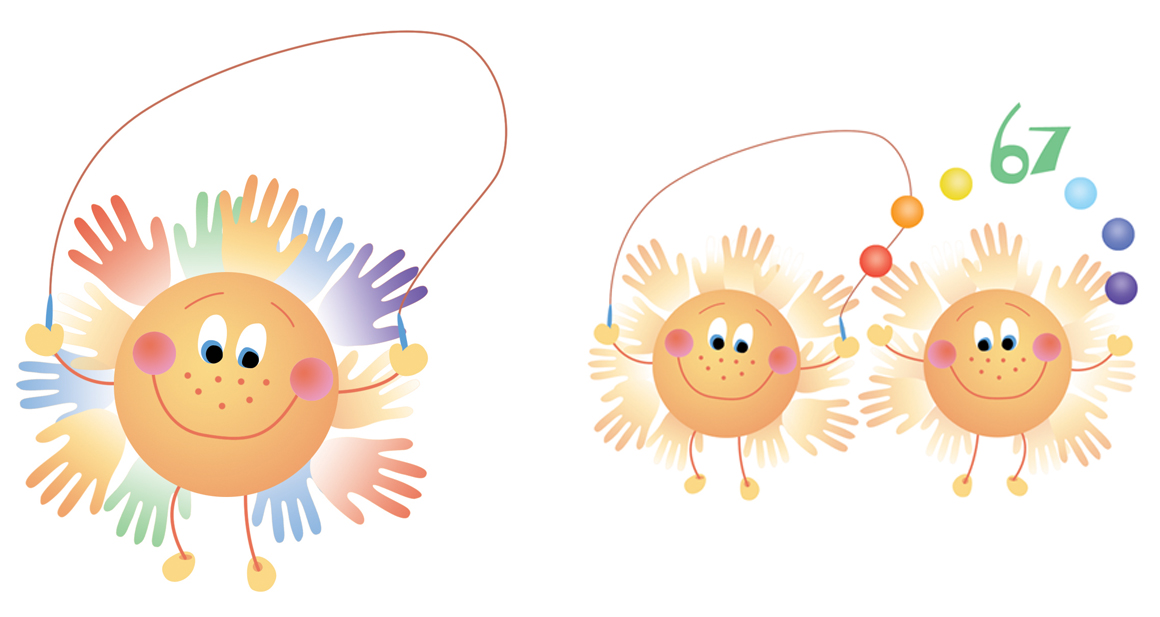 